KATA PENGANTAR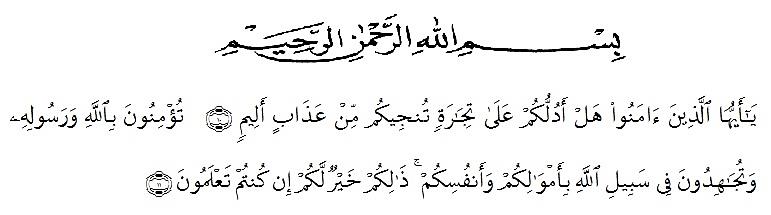 Artinya :“ Pengruh Kesadaran Wajib Pajak Sanksi Perpajakan Dan Pengetahuan Perpajakan Terhadap Kepatuhan Wajib Pajak Orang Pribadi Di KP2KP Kutacane Aceh TenggaraDengan memanjatkan puji syukur kehadirat Allah SWT, karena hanya dengan limpahan rahmat, karunia dan ridho-Nya, sehingga penulis dapat menyelesaikan skripsi dalam waktu yang telah ditentukan. Skripsi yang ditulis berjudul “Pengaruh Gaji, Kondisi Kerja dan Program Pelayanan Bagi Karyawan Terhadap Produktivitas Karyawan PT Aqua Farm Nusantara Serdang Bedagai.”Peneliti mengucapkan syukur alhamdulilah kepada Allah SWT, karena atas nikmat dan ridho-Nya lah proposal ini dapat dibuat serta dapat dipertanggungjawabkan. Pada kesempatan ini penulis ingin mengucapkan terima kasih yang tulus dan penghargaan yang setinggi-tingginya kepada semua pihak yang telah membantu dengan keikhlasan dan ketulusan baik langsung maupun tidak langsung sampai selesainya proposal ini.Semoga Allah Azza Wajalla membalas semua kebaikan yang telah diberikan. Peneliti menyadari bahwa skripsi ini masih jauh dari kesempurnaan, untuk itu peneliti mengharapkan sumbangsih berupa pemikiran yang terbungkus dalam saran maupun kritik yang bersifat membangun demi kesempurnaan skripsi ini.Medan, Juli 2022 Peneliti,LUKMAN AL HAKIMNPM : 173214030